По материалам:
GM-АвтоВАЗ 
Ladaonline 
http://chevrolet-niva.nm.ru/Последние обновления:
26 февраля 2012г.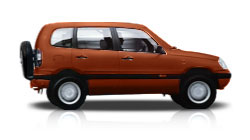 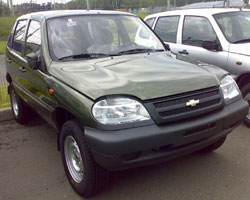 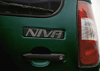 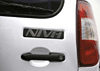 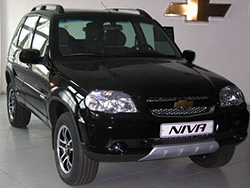 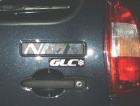 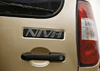 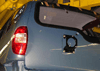 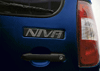 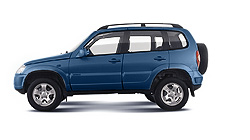 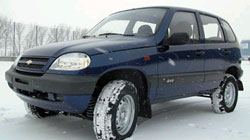 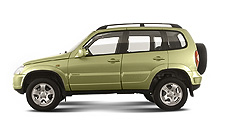 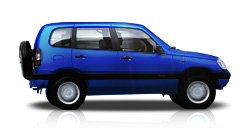 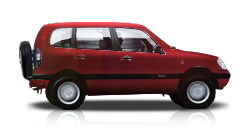 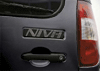 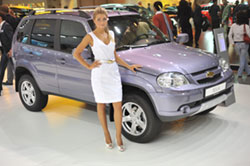 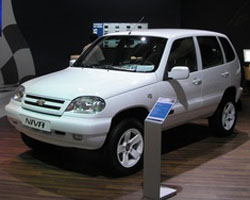 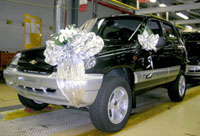 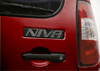 